Σας γνωρίζουμε ότι, λόγω κατάληψης στο κεντρικό κτίριο του Πανεπιστημίου, αναβάλλεται η προγραμματισμένη τελετή ορκωμοσίας της 27ης Φεβρουαρίου μέχρι νεωτέρας ενημέρωσης.  							   Από την Γραμματεία του Τμήματος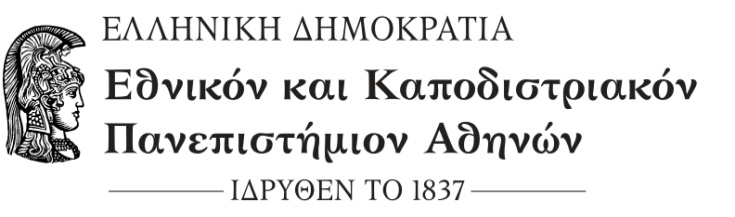                 ΣΧΟΛΗ ΕΠΙΣΤΗΜΩΝ ΥΓΕΙΑΣ             ΤΜΗΜΑ ΟΔΟΝΤΙΑΤΡΙΚΗΣΔιεύθυνση: Θηβών 2, Γουδή 11527  ΑθήναΠληροφορίες: Δ. ΛυκούρηΤηλέφωνο: 210 746 1105e-mail: dlikour@dent.uoa.grΑθήνα, 26/02/2018ΘΕΜΑ:  «Αναβολή τελετής ορκωμοσίας εξεταστικής Σεπτεμβρίου 2017»